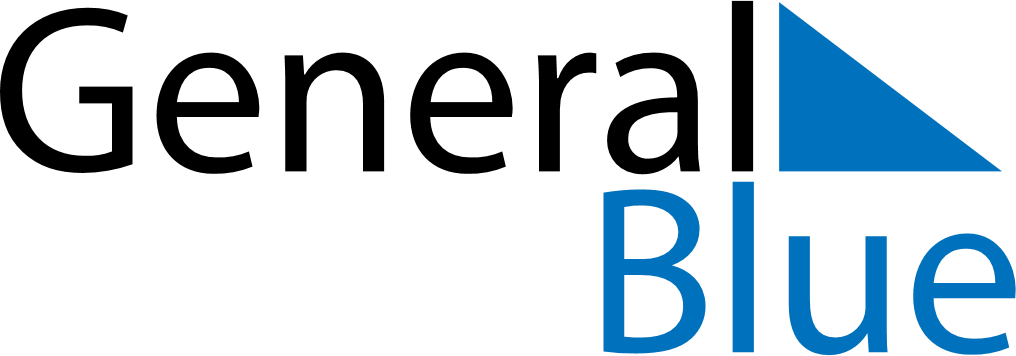 April 2020April 2020April 2020Saint BarthelemySaint BarthelemySUNMONTUEWEDTHUFRISAT1234567891011Good Friday12131415161718Easter SundayEaster Monday192021222324252627282930